Ředitelka školy vydává v souladu se statutem školy a podle § 24 zákona č. 563/2004 Sb. o pedagogických pracovnících v platném znění a podle ustanovení vyhlášky č. 317/2005 Sb. o dalším vzdělávání pedagogických pracovníků, akreditační komisi a kariérním systému pedagogických pracovníků v platném znění (dále jen V317) tento plán dalšího vzdělávání pedagogických pracovníků (dále jen DVPP).1. ÚčelTento plán je podkladem pro organizaci dalšího vzdělávání pedagogických pracovníků v příslušném školním roce i v dlouhodobém horizontu a samostudia pedagogických pracovníků podle § 24 zákona č. 563/2004 Sb., o pedagogických pracovnících, v platném znění. 2. Základní podmínkyDVPP školy je organizováno na základě následujících zásad:Rovnost příležitosti a zákaz diskriminace. Každý pedagogický pracovník má stejnou možnost účasti na dále uvedených formách a druzích DVPP, za podmínek a možností uvedených v tomto plánu.DVPP probíhá jak formou osobní účasti pedagogů na vzdělávacích akcích, tak formou webinářů.Vzdělávání celého pedagogického týmu bude mít přednost před individuálním vzděláváním a jednorázovými akcemi.Základním parametrem pro výběr konkrétního vzdělávání jsou potřeby školy a rozpočet školy.Studium k získání kvalifikace nezbytné pro výkon povolání podle ZPP nebo pracovním zařazení podle V317 (studium pro ředitele škol, pro vedoucí pracovníky, výchovného poradce, koordinátora v oblasti informačních a komunikačních technologií, koordinátora školních vzdělávacích programů, školního metodika prevence, koordinátora environmentální výchovy,) má přednost před dalším studiem.Mezi přednostní typ studia patří rovněž studium pro činnosti uvedené v nařízení vlády č. 75/2005 Sb., o stanovení rozsahu přímé vyučovací, přímé výchovné, přímé speciálně pedagogické a přímé pedagogicko-psychologické činnosti pedagogických pracovníků (koordinátor informačních a komunikačních technologií, výchovný poradce).Účast na vzdělávání k prohlubování kvalifikace, které nařídí ředitelka školy, je pro pracovníky školy podle zákoníku práce povinná. 3. Konkrétní formy a druhy DVPP3. 1 Studium ke splnění kvalifikačních předpokladů (§2-5 V317)V uvedených případech bude škola podporovat studium vedoucí k dosažení plné kvalifikace podle ZPPv bakalářských a magisterských studijních programech,studium pedagogiky,Studium pro ředitele škol a školských zařízení- ředitelka školy je absolventkou tohoto studia podle § 5 V3173. 2 Studium ke splnění dalších kvalifikačních předpokladů (§7-9 V317)Studium pro výchovné poradceškola má plně kvalifikovaného výchovného poradceStudium pro vedoucí pedagogické pracovníky- ředitelka školy je absolventkou tohoto studia podle § 7 V317Studium k výkonu specializovaných činnostíPracovnice pro výkon specializované činnosti, která absolvovala studium podle § 7 V317:- koordinátor ŠVP - tvorba a následná koordinace školního vzdělávacího programu Prioritou školy je zajistit absolvování studia u pracovníků školy pro výkon specializovaných činností, kterými jsou:a) koordinátor v oblasti informačních a komunikačních technologií,b) školní metodik prevence,c) koordinátor environmentální výchovy.V uvedených případech bude škola podporovat studium v rámci akreditovaných vzdělávacích programů vysokých škol a jiných vzdělávacích institucí:Pedagogické centrum České Budějovice (Národní institut pro další vzdělávání) MAS Rozkvět, z.s. (MAS III)Zařízení pro další vzdělávání pedagogických pracovníků, České Budějovice Vzdělávací centrum pro veřejnou správu ČR, o.p.s.Jihočeská univerzita – Pedagogická fakulta České Budějoviceakce z nabídky ZVaS, České Budějoviceakce “Britského centra České Budějovice”Pedagogicko psychologická poradna České BudějoviceCentrum Cassiopeia České BudějoviceČeský červený kříž České BudějoviceAV MEDIA“Tvořivá škola” – zkušenosti učitelů z praxewww.veskole.czČŠISVP ČB, Dukelská, Č. B.Jihočeská hospodářská komora Č. B.Eurocentrum Č. B.Ekokom Č. B.Apla Č. B.3. 3 Studium k prohlubování odborné kvalifikacePrůběžné vzdělávání bude zaměřeno na aktuální teoretické a praktické otázky související s procesem vzdělávání a výchovy. Obsahem průběžného vzdělávání jsou zejména nové poznatky z obecné pedagogiky, pedagogické a školní psychologie, teorie výchovy, obecné didaktiky, vědních, technických a uměleckých oborů a jejich oborových didaktik, prevence sociálně patologických jevů a bezpečnosti a ochrany zdraví, jazykové vzdělávání pedagogických pracovníků, práce s ICT, ŠVP, BOZP.Novou, významnou oblasti vzdělávání a sebevzdělávání pedagogů bude distanční vzdělávání jako alternativa vzdělávání v době případného dalšího uzavření škol, nebo omezení provozu z epidemiologických důvodů. Vzdělávání bude zaměřeno zejména nanácvik ovládání příslušného počítačového software, umožňující hromadnou videokomunikaci učitele s žáky, také dopomoc jednotlivým žákům,účast pedagogů na webinářích,specifika výkladu učiva, zadávání samostatných prací, jejich vyhodnocování, poskytování zpětné vazby žákům, hodnocení výkonu žáka a výsledků vzdělávání, formativní hodnocení,psychická podpora žákům a jejich zákonným zástupcům, způsoby komunikace, sledování jejich potřeb,specifika slovního hodnocení žáků a možnosti jeho použití, Vzdělávání pedagogických pracovníků v odborných předmětech dle zájmu a finančních možností.Zaměření:výuka podle Školního vzdělávacího programuprotidrogová prevence a alkoholismusenvironmentální výchovaprevence sociálně patologických jevůzdravotnické zaměřenízaměření na dopravní výchovučtenářská gramotnostmatematická gramotnostpolytechnická gramotnostsociální gramotnostICT gramotnostUmění a kulturavýuka cizích jazykůinkluze a podpůrná opatřeníkariérové poradenstvíGDPRbezpečnost školyvyužití ICT ve výucepohybové a sportovní aktivity v TV i v ostatních předmětechžáci s OMJ, SVP a nadaní žáci3. 4 Formy průběžného vzdělávání škola bude preferovat systematické a dlouhodobé vzdělávání pedagogů jako týmu přímo na pracovišti s docházkou lektorů na školu, dále je možná individuální účast pedagogů na kurzech a seminářích,3. 5 Plán vzdělávání ve školním roce 2023/2024Pro školní rok 2023/2024 budou pro DVPP i pro jednání na interních poradách a vzdělávacích akcích preferována témata k následujícím oblastem(následující témata byla doplněna z tematických zpráv ČŠI vydaných ve školním roce 2022/2023)rozvoj pohybových dovedností a tělesné zdatnosti dětí a žáků (vzhledem k negativním zjištěním v tematické zprávě ČŠI z dubna 2023 „Tělesná zdatnost žáků na základních a středních školách“,prevence školní neúspěšnosti,podpora nadaných žáků, s ohledem na zjištění ČŠI v tematické zprávě „Podpora vzdělávání nadaných a mimořádně nadaných žáků v základních a středních školách“,zajistit vzdělávání pro pedagoga pověřeného oblastí péče o žáky s odlišným mateřským jazykem, při jejich přijímání, adaptaci, sledování jejich výsledků i případných psychických problémů, s ohledem na zjištěni v tematické zprávě ČŠI „Integrace a vzdělávání dětí a žáků s nedostatečnou znalostí vyučovacího jazyka…“, květen 2023,další pedagogický rozvoj učitelů v oblasti čtenářské gramotnosti, s ohledem na zjištěni v Mezinárodním šetření PIRLS 2021, novinky v oblasti prevence rizikového chování, popsaných v aktualizovaném Metodickém doporučení MŠMT k primární prevenci rizikového chování u dětí, žáků a studentů ve školách a školských zařízeních, v příloze č. 3 a 23 (poruchy příjmu potravy, psychické krize/duševní onemocnění), rozpoznávání dezinformací šířených internetem, e-maily,prevence nárůstu obezity dětí (2016 – 10%, 2021 – 16%),zabezpečení školní databáze před neoprávněným přístupem (změny v klasifikaci, odstraňování záznamů o absenci),domácí úkoly, jejich zadávání a hodnocení, s ohledem na vyjádření MŠMT, květen 2023,„domácí“, individuální vzdělávání dětí a žáků podle § 34b, § 41, školského zákona, vzhledem k nárůstu za poslední 4 roky o 50 procentpříčiny náročného chování, viz metodické doporučení ČŠI „Přístupy k náročnému chování dětí a žáků ve školách a školských zařízeních a možnosti jeho řešení“, 2021metodika hospitační činnosti, vzájemné hospitace, předávání zkušenostídiferencovanost výuky vzhledem k žákům se speciálními vzdělávacími potřebami, k žákům s odlišným mateřským jazykem, k žákům nadaným,formativní hodnocení žáků, sebehodnocení,předcházení školní neúspěšnosti, absencím, záškoláctví,vedení žáků k samostatné práci s informacemi z více různých zdrojů, k jejich vyhledávání, porovnávání a vyhodnocení, rozpoznávání dezinformací,vzdělávání v oblasti moderních forem a metod práce,výměna zkušeností při řízení školy s jinými školami podobného typu s významným dopadem na efektivitu řízení školy,vyhledávání a systematická podpora žáků s rizikem školního neúspěchu.nabídka zájmové činnosti jako prostředek k minimalizaci výskytu rizikového chování žáků,3. 6 Dlouhodobý plán DVPPŠkola se zaměří na vzdělávání celého pedagogického týmu, kdy lektoři budou docházet přímo na školu a zpracují vzdělávací téma s ohledem na potřeby školy jako celku i s ohledem na odbornost jednotlivých vyučujících a potřeby jednotlivých vyučovacích předmětů. Vzdělávání bude dlouhodobé, aby pracovníci školy i lektoři mohli reagovat na průběh, požadavky.Cílem je výrazně zvýšit schopnost profilace školy v určitých oblastech, zkvalitnit nabídku školy směrem k rodičům a uchazečům o studium.V Ševětíně 29.8.2023Mgr. Jana Schnelzerováředitelka školy 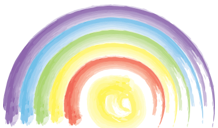 Základní škola a Mateřská škola Ševětín, Školská 189, 373 63 ŠevětínZákladní škola a Mateřská škola Ševětín, Školská 189, 373 63 ŠevětínPlán DVPP 2023/2024, dlouhodobý plán DVPPPlán DVPP 2023/2024, dlouhodobý plán DVPPČ.j.:                /2023                                                                    S5          Vypracovala:Mgr. Jana Schnelzerová, ředitelka školy Schválila:Mgr. Jana Schnelzerová, ředitelka školy Pedagogická rada projednala dne29.8.2023Směrnice nabývá platnosti dne:29.8.2023Směrnice nabývá účinnosti dne:  29.8.2023